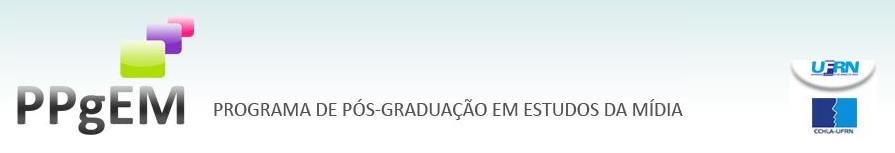 CALENDÁRIO DE MATRÍCULASSemestre 2016.1MESTRADO MATRÍCULA ON-LINE: Período: 23 a 24/02/2016 (terça e quarta-feira) Validação pelos orientadores Período: 25 e 26/02/2016 (quinta e sexta-feira) ALUNOS ESPECIAIS INSCRIÇÕES NA SECRETARIA DO PPgEM Inscrições Período: 02 a 04/03/2016Documentos necessários:  Cópias do CPF, RG, Diploma e Histórico da Graduação  Currículo Lattes resumido Requerimento de inscrição em disciplinaDivulgação do resultado Dia: 06/03/2016INÍCIO DO SEMESTRE LETIVO 2016.1: 07/03/2016 (segunda-feira) TÉRMINO DO SEMESTRE LETIVO 2016.1: 24/06/2016 (sexta-feira)